РЕПУБЛИКА СРБИЈАНАРОДНА СКУПШТИНА 
Одељење за односе с јавношћуБеоград, 21. мај 2021. годинеНАЈАВА	Поштовани,Обавештавамо вас да ће се јавно слушање на тему: Промене Устава Републике Србије у области правосуђа, у организацији Одбора за уставна питања и законодавство, одржати у понедељак, 24. маја 2021. године.Јавно слушање ће бити одржано у Дому Народне скупштине, Трг Николе Пашића 13, у малој сали, са почетком у 12.00 часова.Позивамо вас да медијски пропратите јавно слушање.У прилогу вам достављамо агенду.Акредитације можете слати на e-mail: infosluzba@parlament.rs Јавно слушање можете пратити и преко видео стрима, на сајту Народне скупштине, http://www.parlament.gov.rs/prenosi/javna-slusanja.2084.html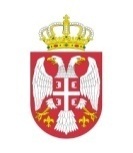 Република СрбијаНародна скупштинаОдбор за уставна питања и законодавствоТРЕЋЕ ЈАВНО СЛУШАЊЕ„Промене Устава Републике Србије у области правосуђа“Београд, Трг Николе Пашића 13, Мала сала понедељак, 24. мај 2021. године11.30-12.00		Регистрација учесника – пулт испред улаза у малу салу12.00-12.30		Уводна обраћања 	Ивица Дачић, председник Народне скупштине	Маја Поповић, министар правде12.30-13.50		Дискусија 13.50-14.00		Завршна речЈелена Жарић Ковачевић, председник Одбора за уставна питања и законодавство